POLSKA IZBA KSIĄŻKI WSPIERA AKCJĘ POMOCY DLA UKRAINY „Zanim zamarzną serca”Udostępnij na Facebooku Drukuj Śladem Izby Wydawców Prasy Polska Izba Książki apeluje o przyłączenie się do akcji i jej rozpropagowanie. PIK wsparła już zbiórkę pieniędzy na zakup materiałów ocieplających i agregatów prądu dla Buczy. Akcja została zorganizowana przez United Nations Global Compact Network Poland - Fundacja Global Compact Poland.

Opis akcji i możliwość wpłaty pod linkiem: https://zrzutka.pl/zanimzamarznaserca

Pomóżmy Ukrainie przetrwać zimę!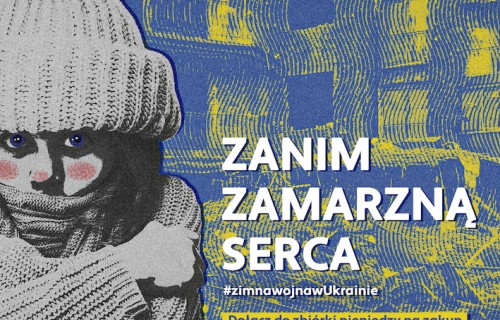 